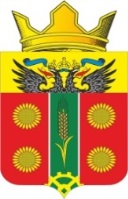 РОСТОВСКАЯ ОБЛАСТЬ АКСАЙСКОГО РАЙОНАСОБРАНИЕ ДЕПУТАТОВ ИСТОМИНСКОГО СЕЛЬСКОГО ПОСЕЛЕНИЯЧЕТВЕРТОГО СОЗЫВАРЕШЕНИЕО внесении изменений в Решение Собрания депутатов от 28.07.2021 года № 274 «Об объявлении конкурса на должностьглавы Администрации Истоминского сельского поселения"Принято собранием депутатовИстоминского сельского поселения                                                  31 августа 2021 годаВ соответствии со статьей 37 Федерального закона от 06.10.2003 № 131-ФЗ «Об общих принципах организации местного самоуправления в Российской Федерации», решением Собрания депутатов Истоминского сельского поселения от «26» апреля 2017 года № 41 «О порядке проведения конкурса на должность главы Администрации Истоминского сельского поселения» Собрание депутатов Истоминского сельского поселенияСобрание депутатов Истоминского сельского поселения РЕШАЕТ:1. Внести изменения в Решение от 28.07.2021 года № 274 «Об объявлении конкурса на должность главы Администрации Истоминского сельского поселения» следующие изменения:1) пункт 1 приложения № 1 изложить в следующей редакции:«1. Конкурс на замещение должности главы Администрации Истоминского сельского поселения проводится 29 сентября 2021 года, в 16:00, в актовом зале Администрации Истоминского сельского поселения (ул. Центральная, 25-а, п. Дорожный, Аксайский район, Ростовская область).2. Настоящее решение вступает в силу со дня его официального опубликования.Председатель Собрания депутатов- глава Истоминского сельского поселения                                                         С.И. Будкох. Островского31 августа 2021 года№ 282